Help keep local children safe by volunteering for the NSPCC’s Speak Out. Stay Safe programme Speak Out. Stay Safe is a safeguarding programme for children aged 5 to 11 years old and is available to all primary schools across Bristol and South Gloucestershire.It helps children to understand:  abuse in all its forms and how to recognise signs of abuse that abuse is never a child’s fault and that they have the right to be safe where to get help and the sources of help available to them, including our Childline serviceThrough virtual assemblies and face to face workshops, children learn about the different types of abuse, so they can get help if or when they need it. We help them identify trusted adults they can talk to if they’re ever worried about themselves or someone they know. With the help of our mascot Buddy, Speak Out. Stay Safe covers topics like bullying, neglect and sexual abuse in an age-appropriate and engaging way.Last year, the NSPCC delivered our online Speak Out. Stay Safe programme to 3,823 schools across the UK reaching 894,184 children, and now we are looking for volunteers to deliver our face-to-face workshops. Full training is provided.If you are someone with experience of delivering activities in an educational or safeguarding setting, with strong planning and organisational abilities, good communication and excellent people skills – we would love to hear from you!We are particularly looking for those with the following qualities and experience:Passionate about helping young people and childrenGreat communication skillsEmpathetic and perceptiveSensitive and supportiveAble to think on your feetWorks well within a teamAged over 16To find out more and to sign-up for a Volunteer Information Meeting click here: NSPCC Volunteering | Job descriptionYou can find out more about the 'Speak Out. Stay Safe' programme here: Speak out Stay safe | NSPCC    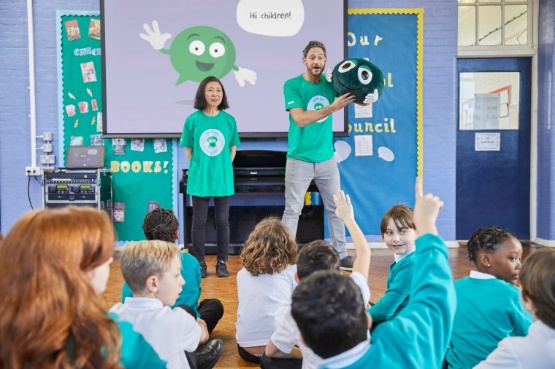 